Het Griekse alfabetSchrijf de letters die de juf dicteert in dit rooster. Je mag samenwerken met je buur.KruiswoordraadselHORIZONTAALDe tiende letter van het Griekse alfabet is ...De oude Grieken leefden in de klassieke …Een monster dat half mens en half stier is, heet een …De letter beta spreek je uit als …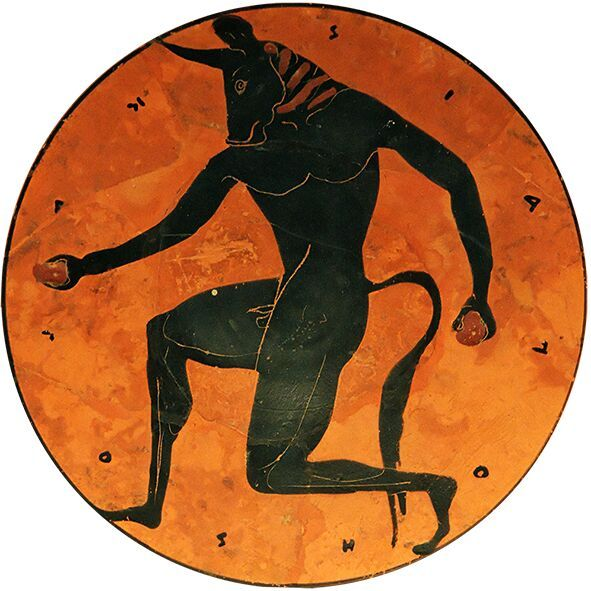 Het oude Griekenland lag in … (aantal) continenten. De letter na de pi is…βιβλιον betekent …De letter voor ζ heet… VERTICAALHet monster van deze les is de driekoppige hond…Οnderwerp of lijdend voorwerp?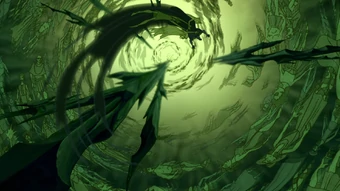 Omcirkel het juiste woord in elke zin.Ik neem een stok van op de grond en ik sla de ψυχη / ψυχην weg.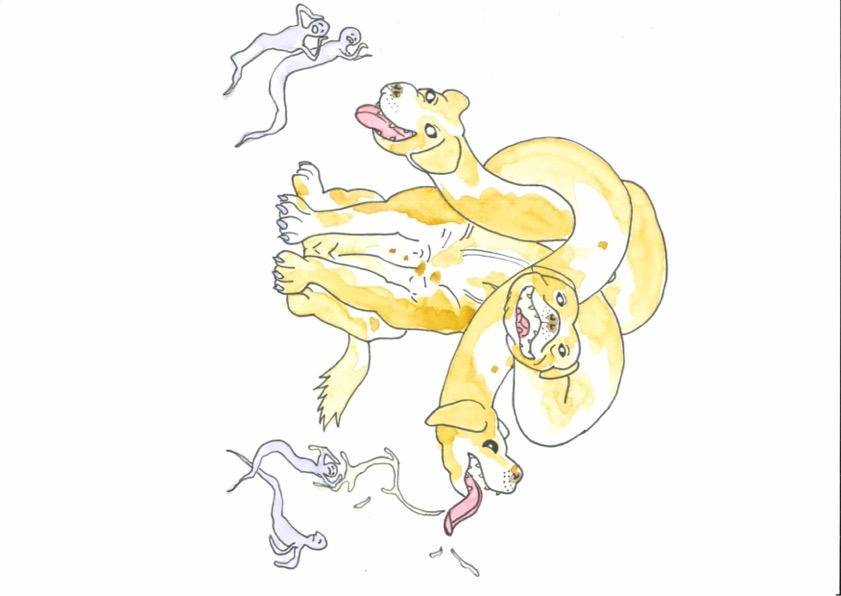 Κερβερος / Κερβερον is de driekoppige hond die de onderwereld bewaakt.De Μινοταυρος / Μινοταυρον brult met luide stem.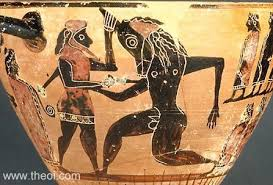 Het zeemonster heeft een παιδιον / παιδιον opgeslokt. Ἀριαδνη / Ἀριαδνην eet een honingkoekje op. Ἁιδης / Ἁιδην is de god van de onderwereld.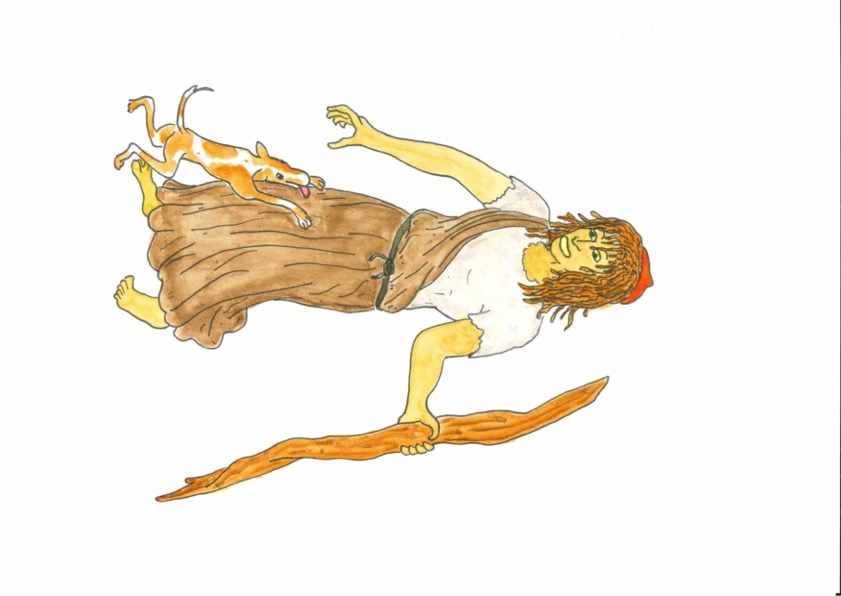 Odysseus houdt van zijn hond Ἀργος / Ἀργον. 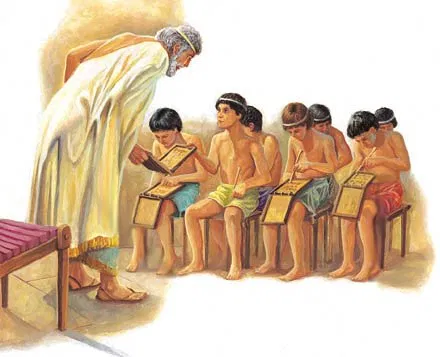 Ik ga graag naar de σχολη / σχολην, want ik leer graag nieuwe dingen.EXTRA OEFENINGENSchrijf deze woorden in het GrieksBijvoorbeeld: chaos = χαοςbios = ……………………………………………………….auto = ………………………………………………………atlas = ………………………………………………………biblion = ……………………………………………………mikron = ……………………………………………………mega = ……………………………………………………..paidion = ………………………………………………….Europè = ………………………………………………….. (o = omikron, è = etha)Schrijf deze woorden in het NederlandsBijvoorbeeld: ἀτομος = atomosθερμος = …………………………………………………..νικη = ……………………………………………………………...καππα = …………………………………………………………..Ζευς = ……………………………………………………………..Ἀθηνη = …………………………………………………………..Ἑλλας = …………………………………………………………..στρατηγος = …………………………………………………….Μινωταυρος = ………………………………………………….Ποσειδων = …………………………………………………….HUISTAAK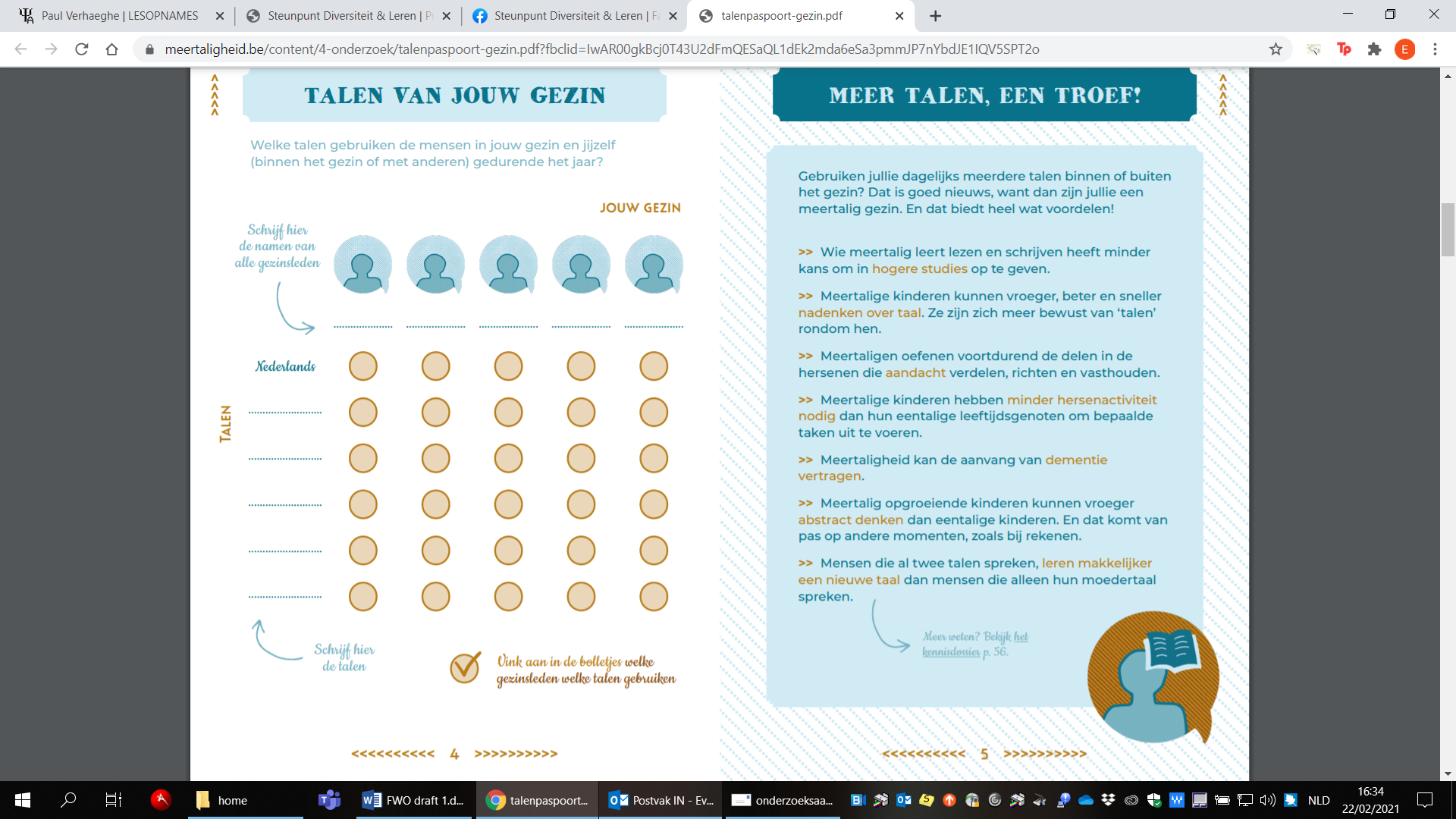 Van het Talenpaspoort, Onderwijscentrum Gent, zie https://meertaligheid.be/content/4-onderzoek/talenpaspoort-gezin.pdf 912345678